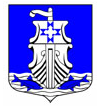 Администрациямуниципального образования«Усть -  Лужское сельское поселение»Кингисеппского муниципального районаЛенинградской областиРАСПОРЯЖЕНИЕ20.01.2022 года № 5/1 - РВ целях организации и осуществления муниципального контроля на автомобильном транспорте и в дорожном хозяйстве на территории МО «Усть-Лужское сельское поселение»:Назначить специалиста по управлению муниципальным имуществом администрации МО «Усть-Лужское сельское поселение» ответственным за организацию и осуществление муниципального контроля на автомобильном транспорте и в дорожном хозяйстве на территории МО «Усть-Лужское сельское поселение».Должностное лицо, осуществляющее муниципальный контроль на автомобильном транспорте и в дорожном хозяйстве, является муниципальным инспектором. Распоряжение вступает в силу со дня его подписания.Опубликовать настоящее распоряжение на официальном сайте МО «Усть-Лужское сельское поселение».Контроль за выполнением распоряжения оставляю за собой.Глава администрации					МО «Усть - Лужское сельское поселение»                                                         П.И. КазарянС распоряжением ознакомлен: _________________________________________________О назначении ответственного лица, осуществляющего муниципальный контроль на автомобильном транспорте и в дорожном хозяйстве на территории МО «Усть-Лужское сельское поселение»